После чего денежные средства снимаются с банковской карты и переводятся на счет чужой сим-карты;Розыгрыш призовАбонента поздравляют с крупным выигрышем в лотерее. А затем предлагают активировать карты экспресс-оплаты и назвать оператору коды.Берегитесь обмана. Знайте:•если кто-либо предлагает Вам бесплатный отдых, чудодейственное лечение, прибыльную инвестицию при отсутствии риска – не доверяйте подобным предложениям;•закон запрещает телефонным сбытовикам спрашивать номер Вашей кредитной карточки, личный код, номер телефонной карточки или банковского счёта для подтверждения получения приза; не сообщайте эти данные никому;•если кто-либо торопит Вас с заключением какого-либо договора, не доверяйте этому лицу. Тщательно прочитайте весь текст и попросите просмотреть его тех людей, кому Вы доверяете;•обо всех сомнительных предложениях сообщайте в отделение полиции.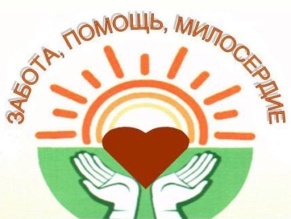 Краевое государственное бюджетное учреждение социального обслуживания «Комплексныйцентр социального обслуживания населения «Тюхтетский»»КГБУ СО «КЦСОН «Тюхтетский»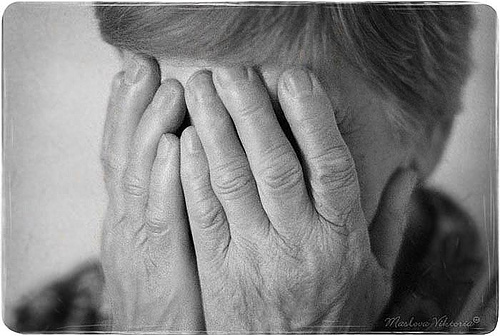 Осторожно,  мошенники!с. Тюхтет2022 годБезопасностьПожилые люди порой доверчивы и беспомощны, как малые дети. Поэтому злоумышленникам зачастую ничего не стоит обмануть их, отнять ценности, обокрасть, воспользовавшись их немощью, неумением защититься в чрезвычайных ситуациях. Нет необходимости пытаться убеждать лиц пожилого возраста в том, что людям нельзя слепо доверять, однако при общении с посторонними все же следует соблюдать элементарную предосторожность.Управление МВД России по Мурманской области предупреждает граждан о фактах телефонного мошенничества и просит быть бдительными.В условиях быстро развивающихся цифровых технологий одним из основных видов преступлений является телефонное мошенничество, которое стремительно набирает силу и превращается в настоящую эпидемию. Оградить от мошенников в первую очередь способны лишь внимательность и здравомыслие самих граждан. Жертвами мошенников становятся все без исключения – это и бизнесмены, и чиновники, и звезды шоу-бизнеса, и обычные граждане.Как распознать телефонную аферу? Вот наиболее распространенные виды обмана:Sms-просьбаАбонент получает на мобильный сообщение: «У меня проблемы, позвони по такому-то номеру, положи определенную сумму денег. Потом все объясню».Платный код Поступает звонок якобы от оператора мобильной связи с предложением подключить новую услугу. Или — для перерегистрации, чтобы избежать технического сбоя. Абоненту предлагается набрать под диктовку код, который на самом деле является комбинацией для перевода денег со счета абонента на счет мошенников.Штрафы от оператора Аферист представляется сотрудником службы техподдержки оператора связи и сообщает, что абонент самовольно сменил тарифный план, либо не внес своевременно оплату или пользовался роумингом. Необходимо оплатить штраф, купив карты экспресс-оплаты и сообщив их коды.Ошибочный перевод средствАбоненту приходит sms-сообщение, что на его счет пришли деньги с помощью услуги «Мобильный перевод». Тут же поступает звонок, и абонента просят вернуть сумму обратно тем же «Мобильным переводом»;Воровство от имени банкаАбоненту приходит сообщение о том, что его банковская карта заблокирована и дается номер для справки. Когда владелец карты по нему звонит, ему сообщают о том, что с его карты мошенники пытались снять денежные средства в связи с чем она была автоматически заблокирована, а для ее разблокировки необходимо как можно быстрее перевести денежные средства на определенный номер. 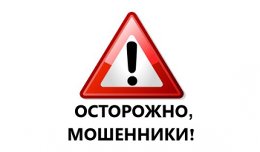 